ŠKOLSKI PRIBOR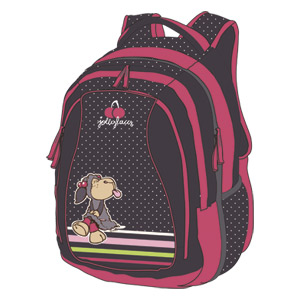 TORBA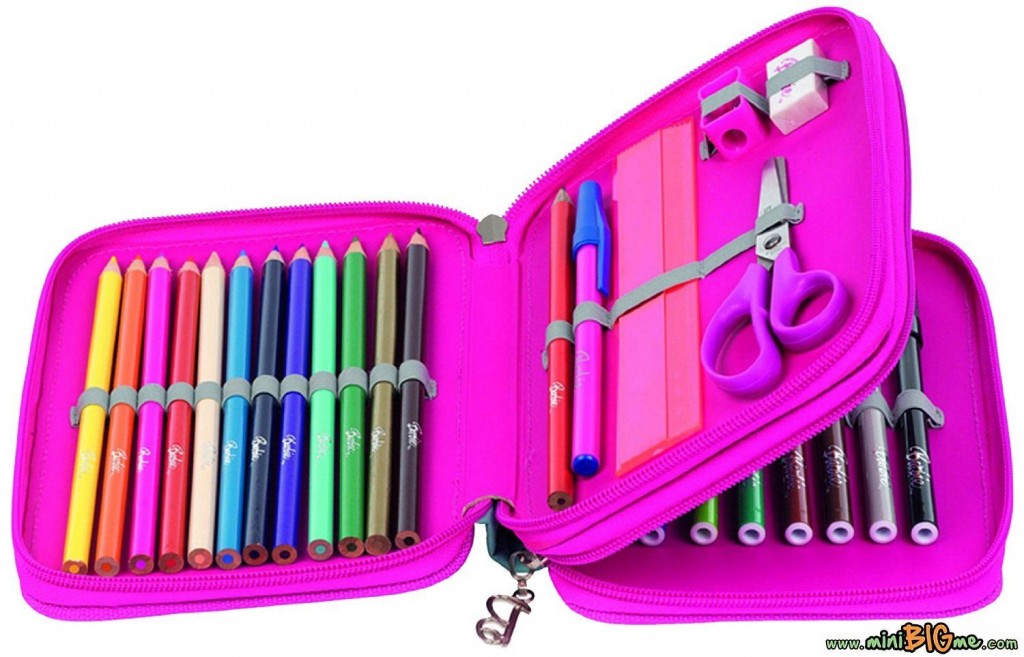 PERNICA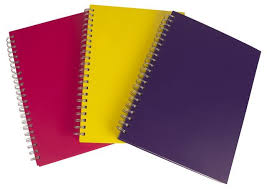 BILJEŽNICA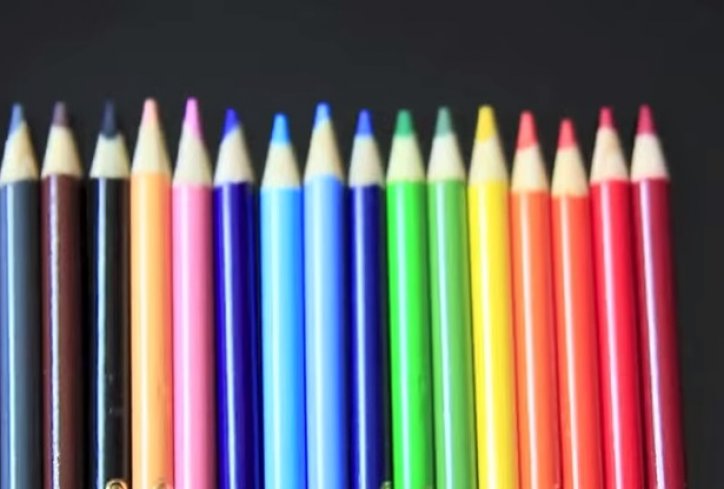 DRVENE BOJICE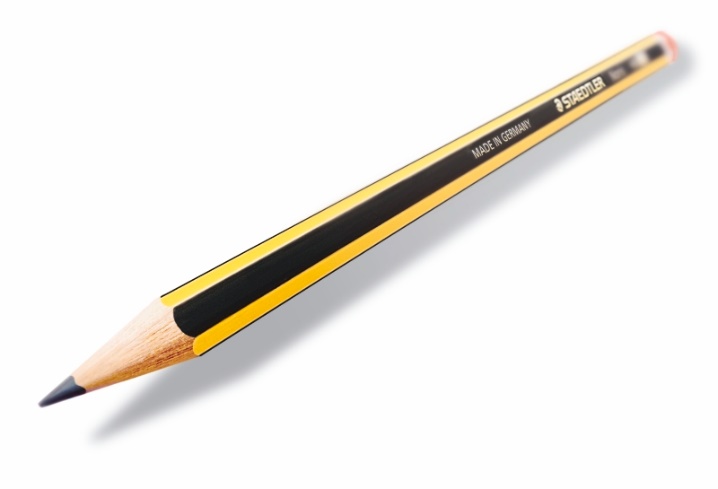 OLOVKA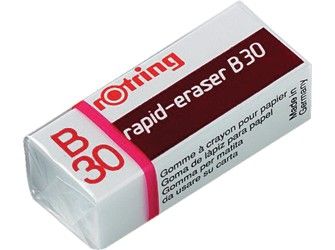 GUMICA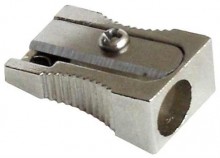 ŠILJILOPokažite djetetu sliku svakog predmeta tako da dobro vidi i postavljajte pitanje:Što je to?Dijete treba odgovarati jednostavnom rečenicom:To je torba, itd.Kada dijete imenuje predmet čitajte naziv slovo po slovo ispod predmeta, a dijete neka za Vama ponavlja glasove. Možete ponoviti više puta.Nakon toga dajte uputu djetetu neka se pokuša prisjetiti i nabrojiti barem tri školska predmete koja ste zajedno imenovali i čitali. FUNKCIJA PRIBORA:PITANJAZa što nam služi torba?Za što nam služi pernica, bilježnica……? (postaviti pitanje za svaki pribor na slici) 